Приложение 3Пошаговая инструкция подключения через браузер с платформы «ZOOM»1. Перейти по ссылке https://zoom.us/ и нажать «ВОЙТИ В КОНФЕРЕНЦИЮ»

2. Введите идентификатор
Идентификатор конференции: 215 984 8289
Пароль: 7a3rHq 


3. Нажмите «ЗАПУСТИТЬ КОНФЕРЕНЦИЮ»



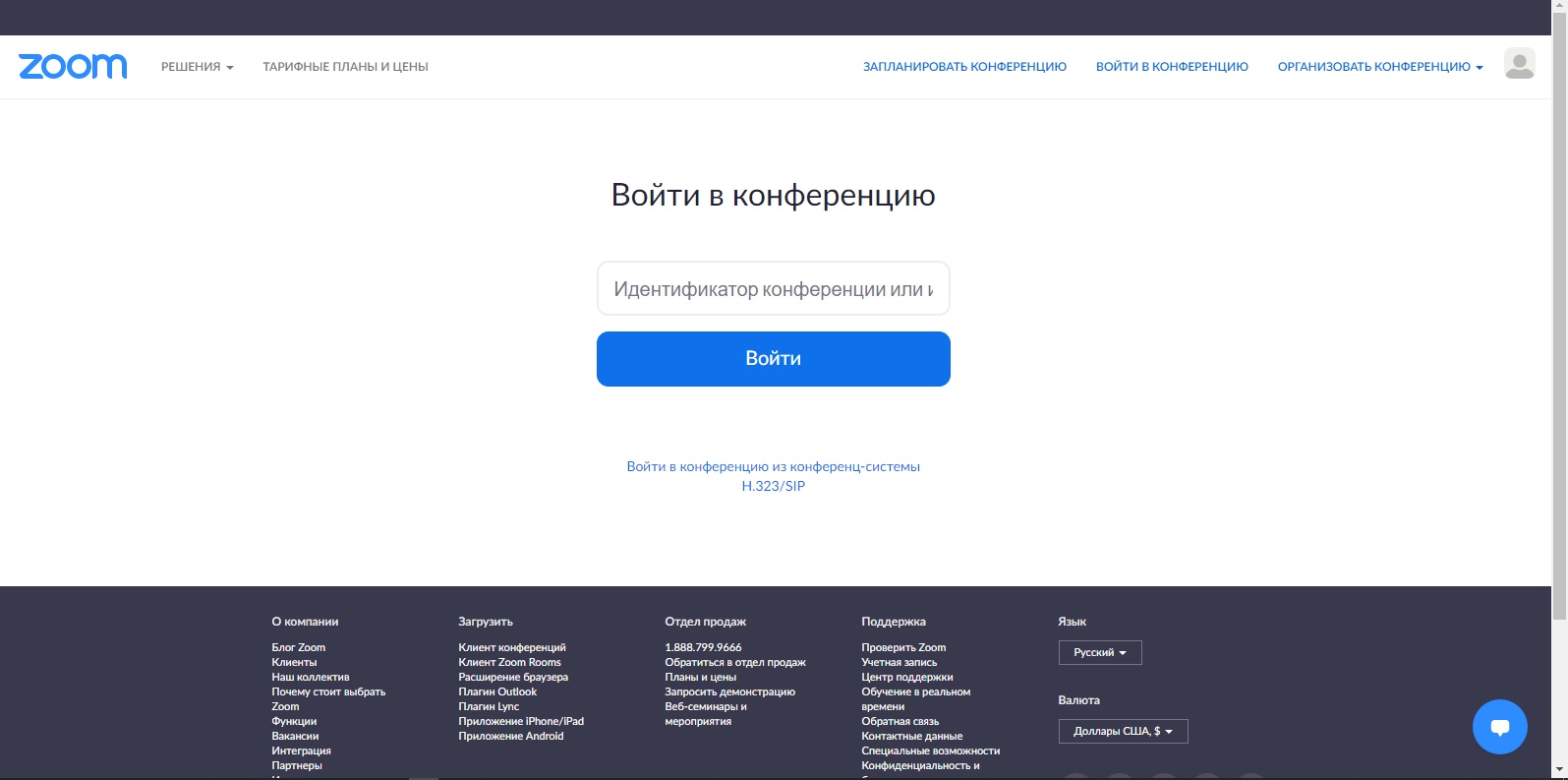 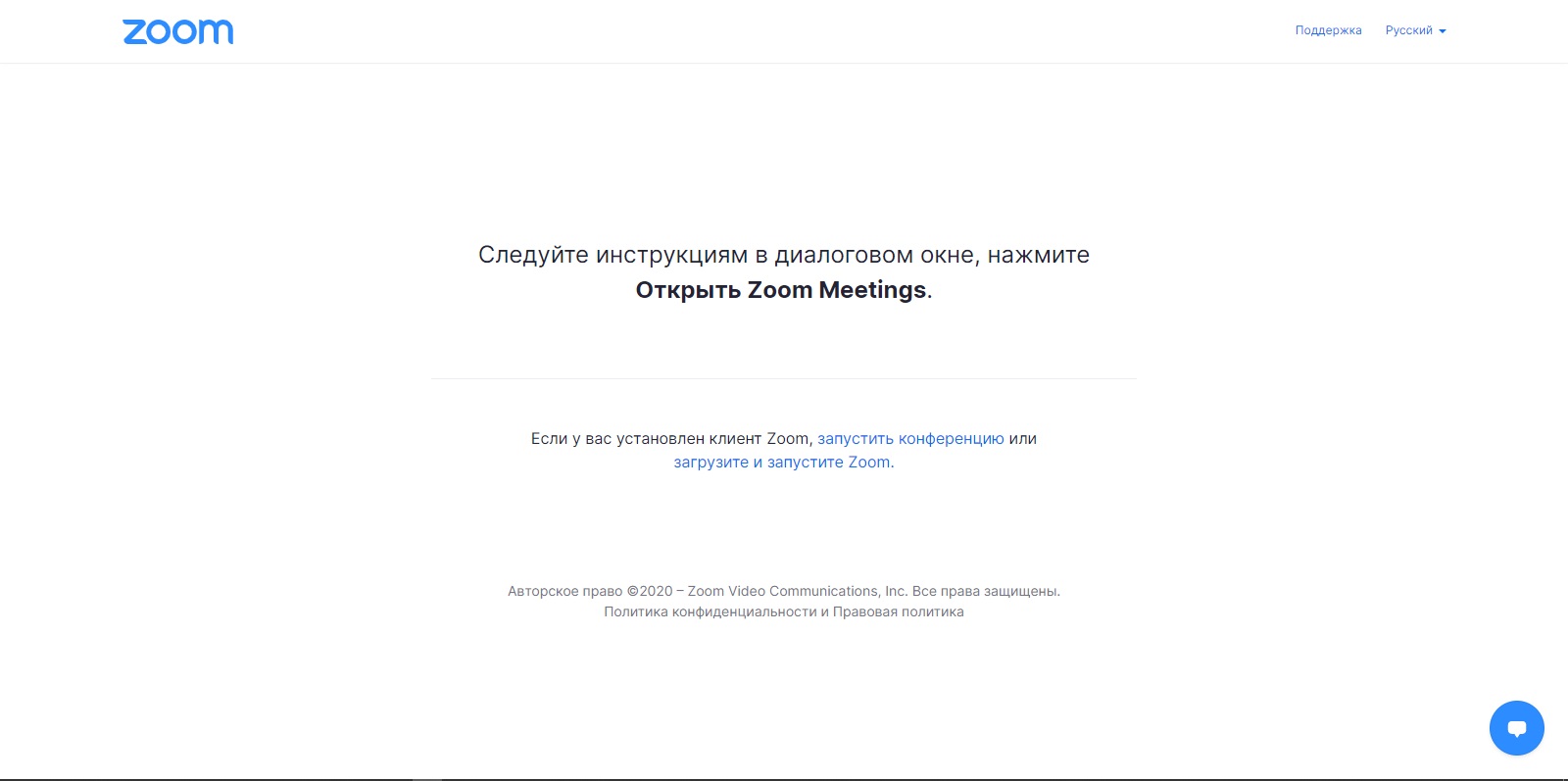 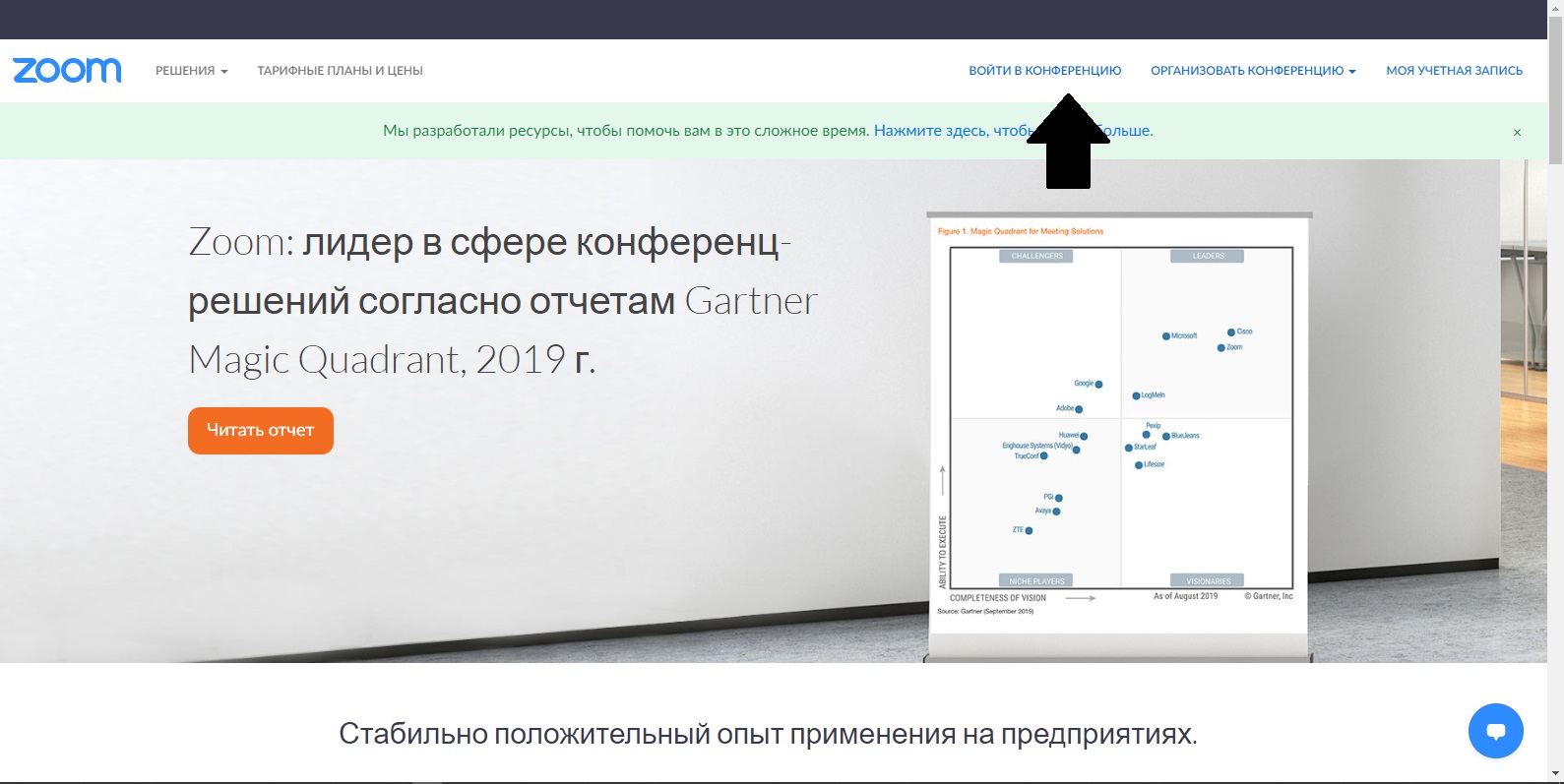 4. У вас появится всплывающее окно, нажмите Cancel/Блокировать/Не разрешать 

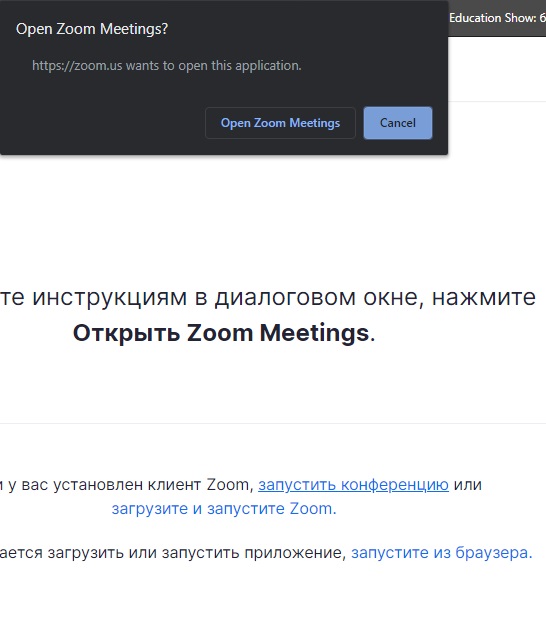 5. Нажмите «Запустить из браузера»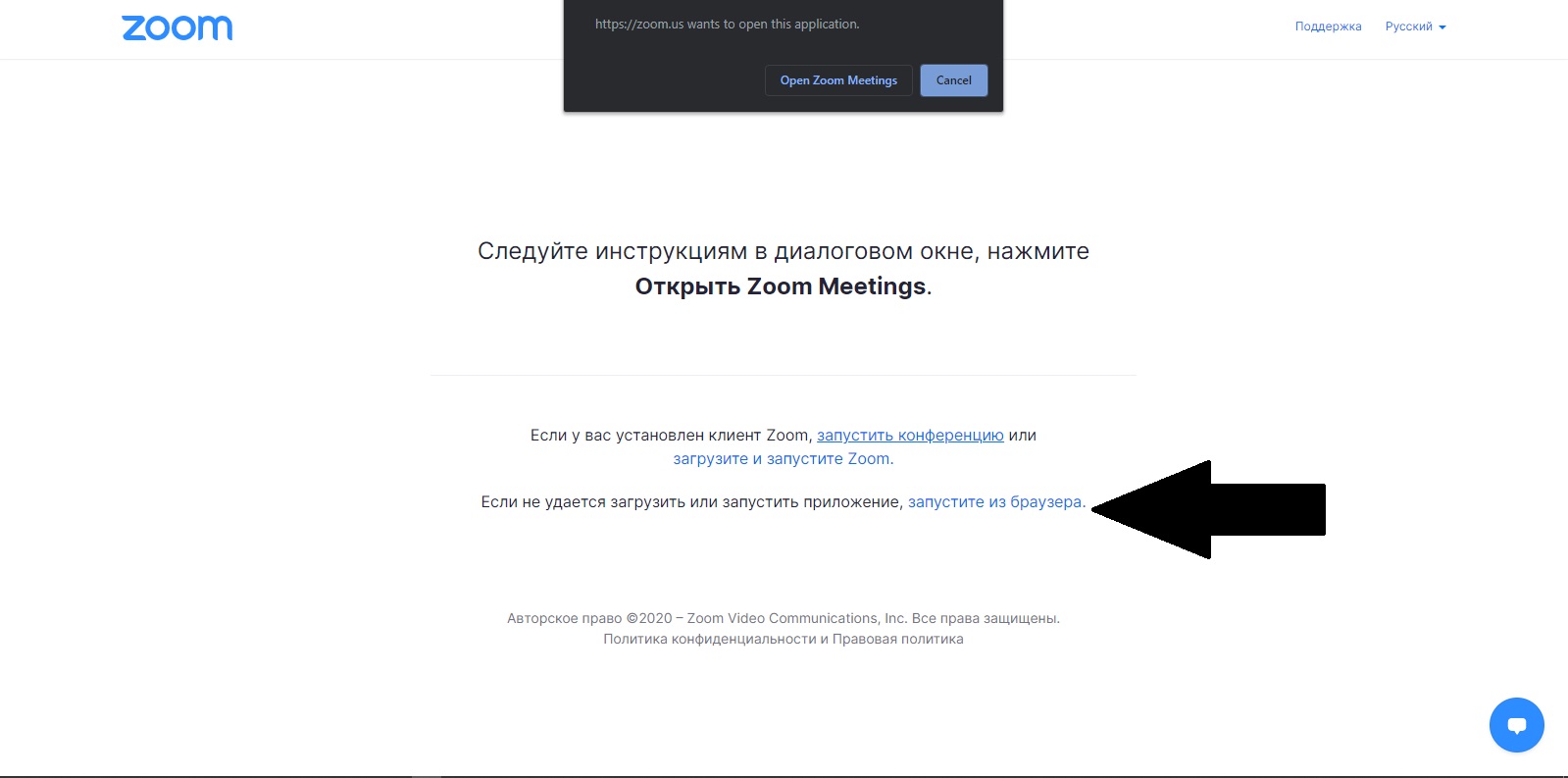 6. Введите НАЗВАНИЕ ВАШЕГО МУНИЦИПАЛЬНОГО ОБРАЗОВАНИЯ




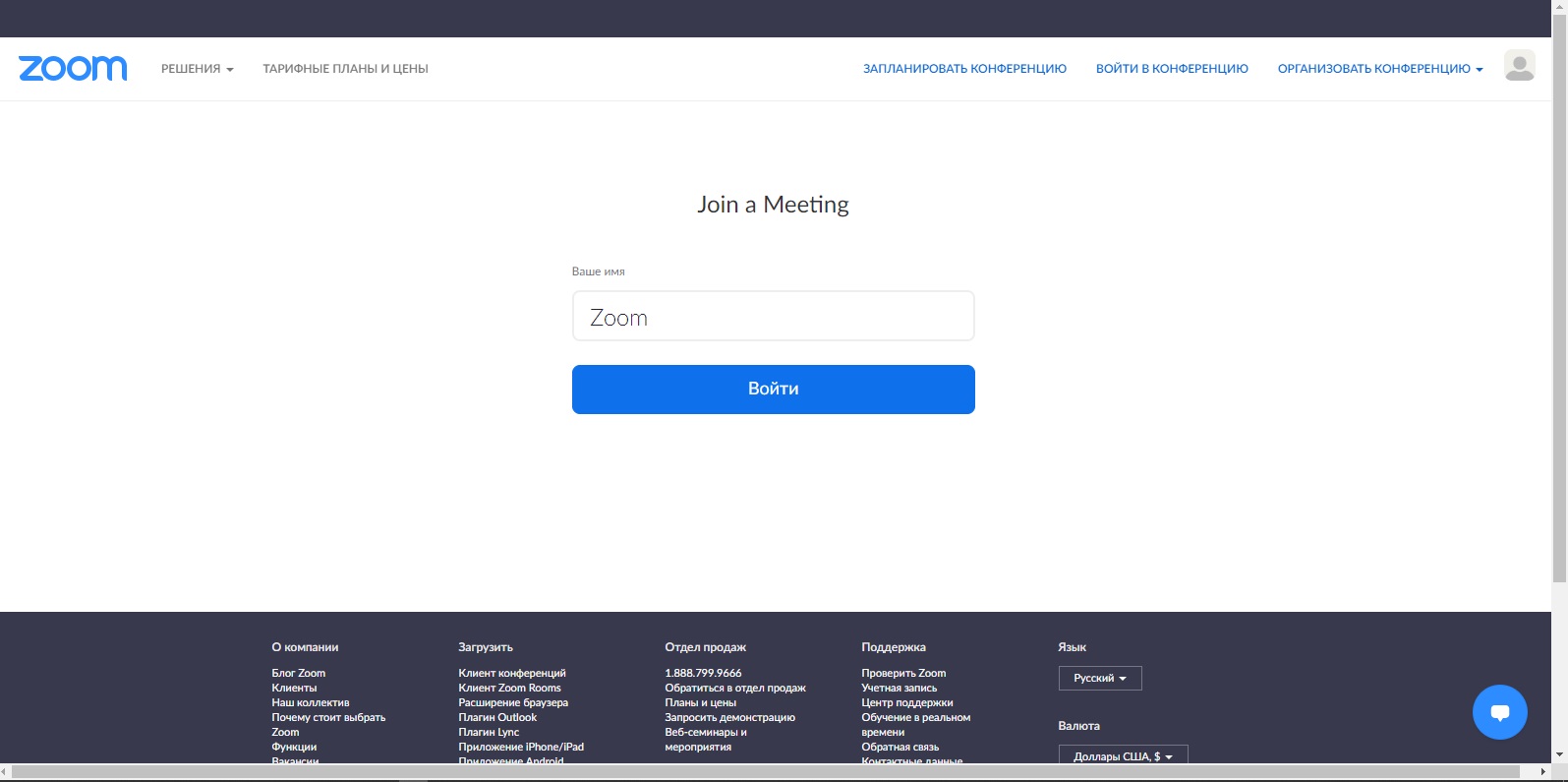 7. Подождите, ваш вход подтвердит организатор

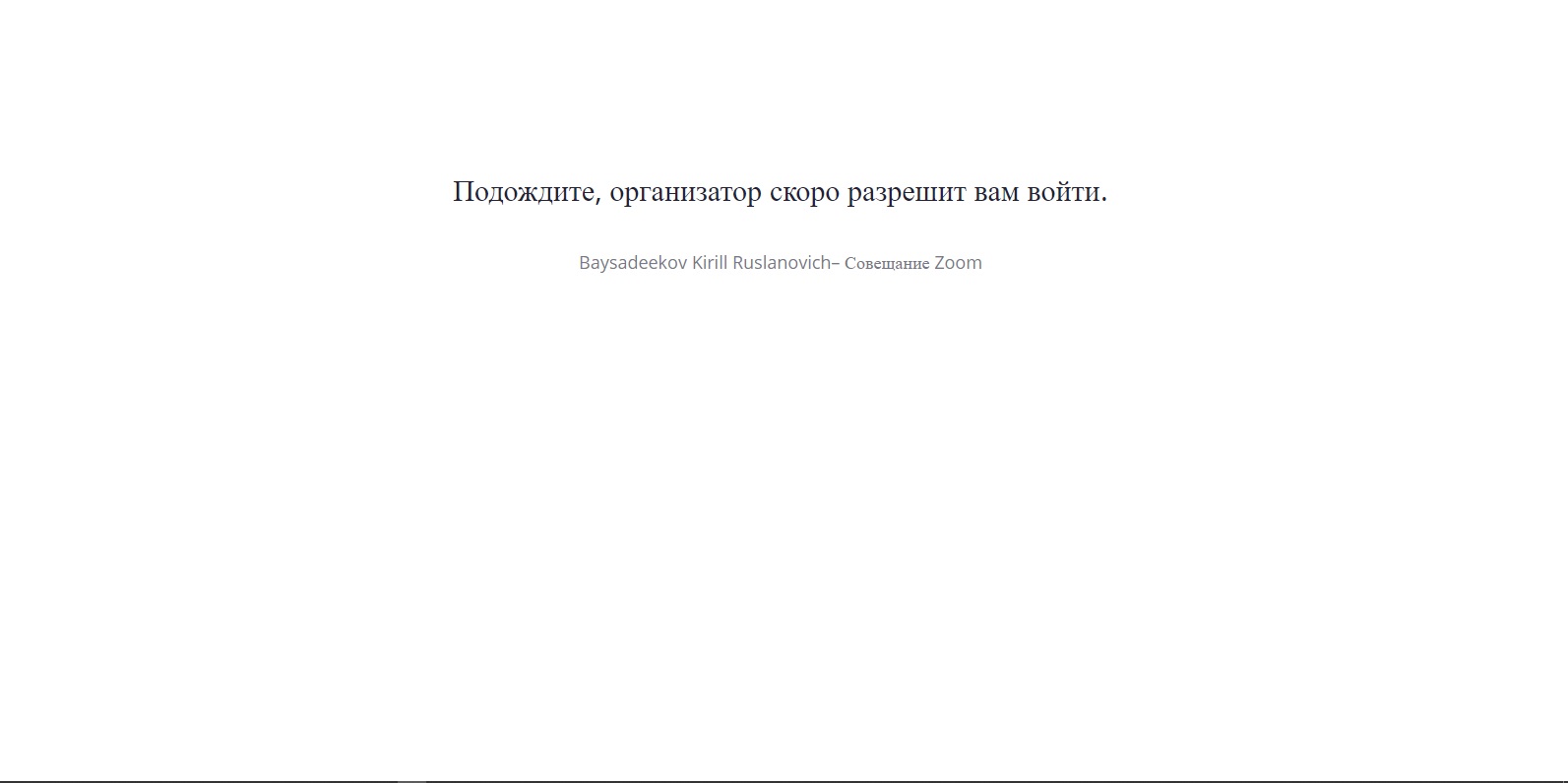 8. Нажмите «Войти в аудио конференцию» и «Видео», перед вами, вместо чёрного экрана появятся другие участники.
Компьютер с камерой необходимо поставить так, чтобы окно (если оно есть в помещении) было перед вами, таким образом ваши лица будут хорошо освещаться. Если есть возможность вы должны сидеть не вплотную к стене для создания объема в кадре. Во время конференции просим отключить все посторонние возможные источники звука (радио, телевизор, телефон и т.д.). Закрыть окна.
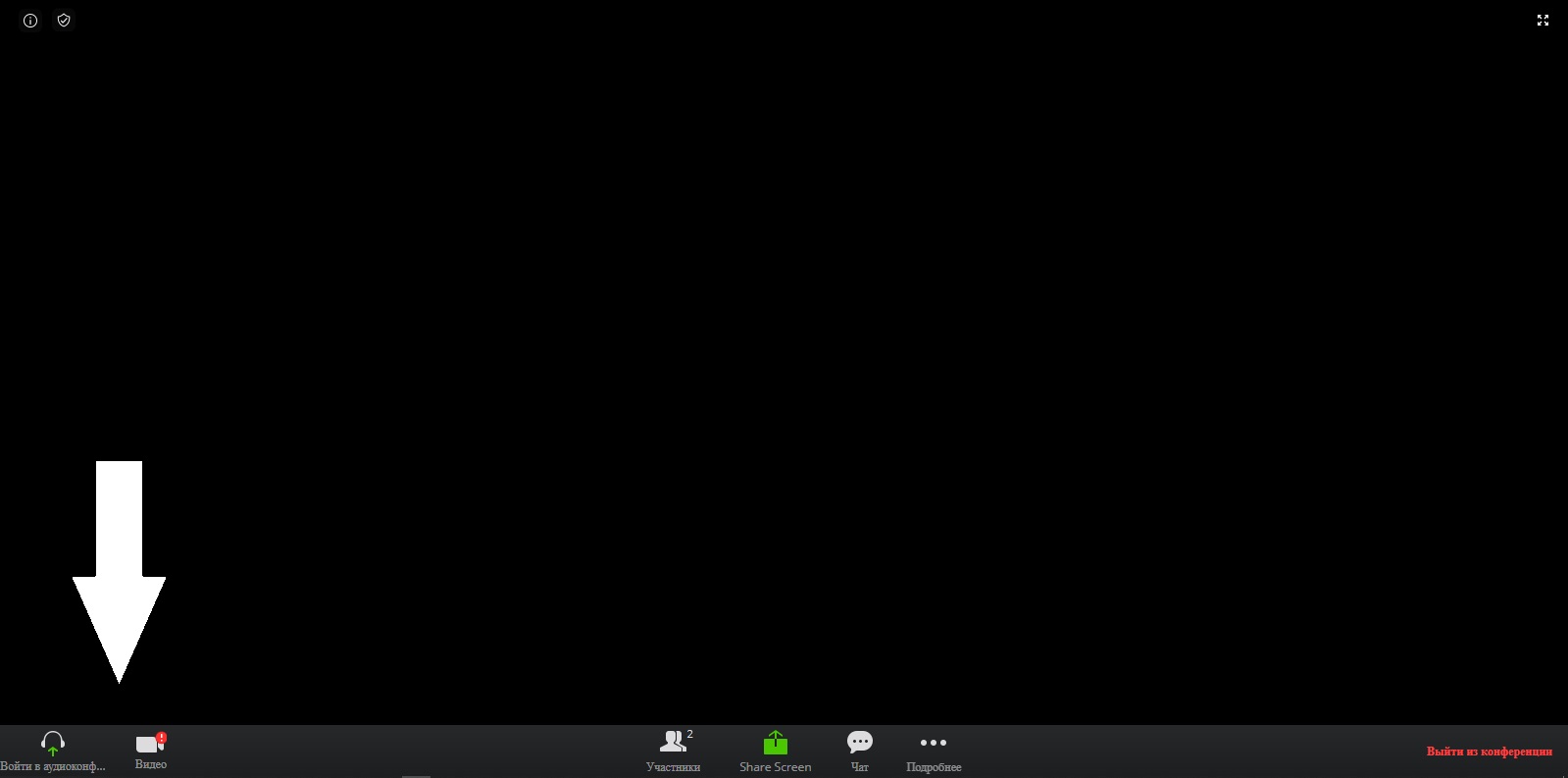 Приложение 3.1Пошаговая инструкция подключения через приложение «ZOOM»1. https://zoom.us/download скачать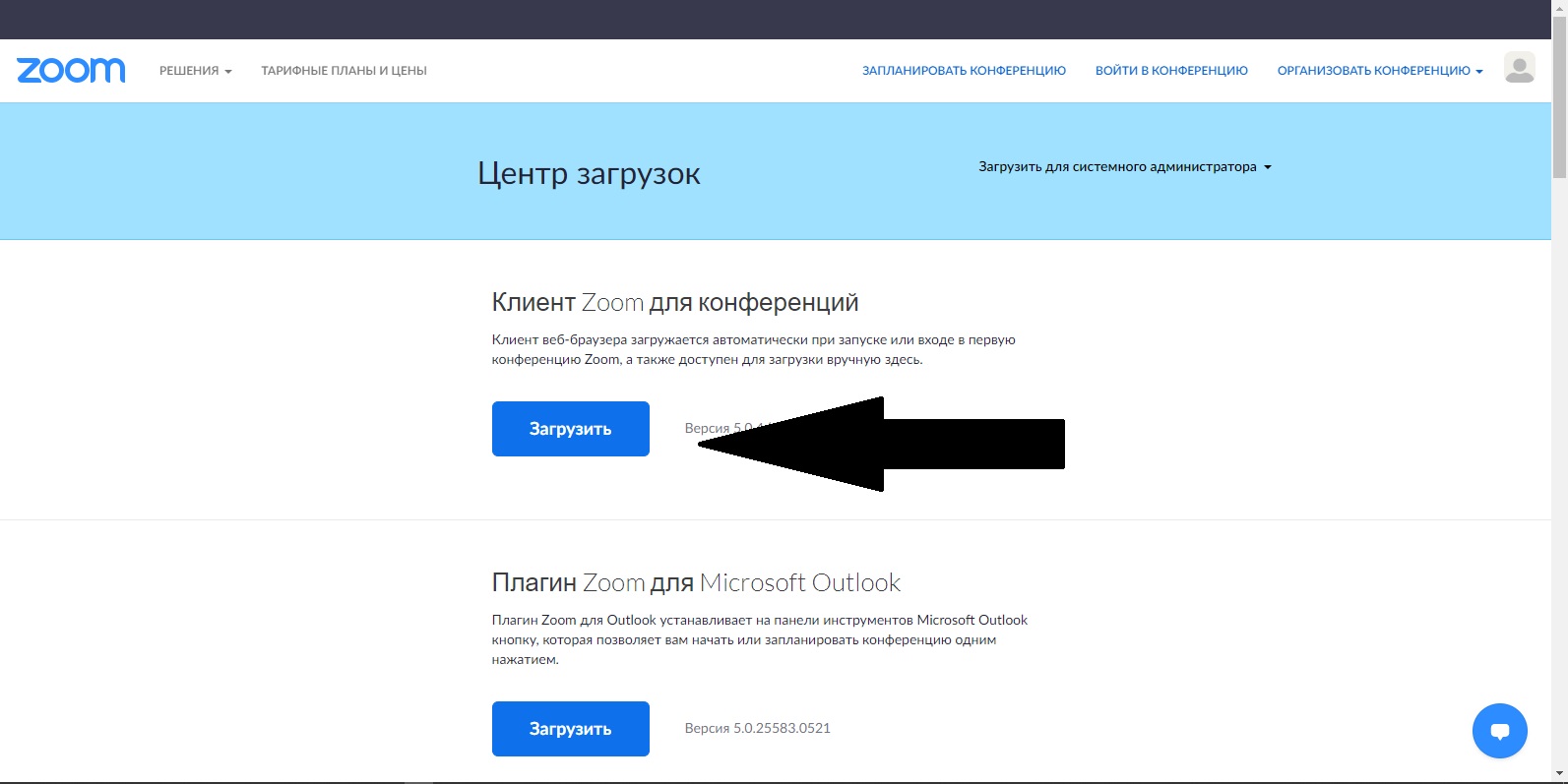 2. У вас появится файл установки, нажмите на него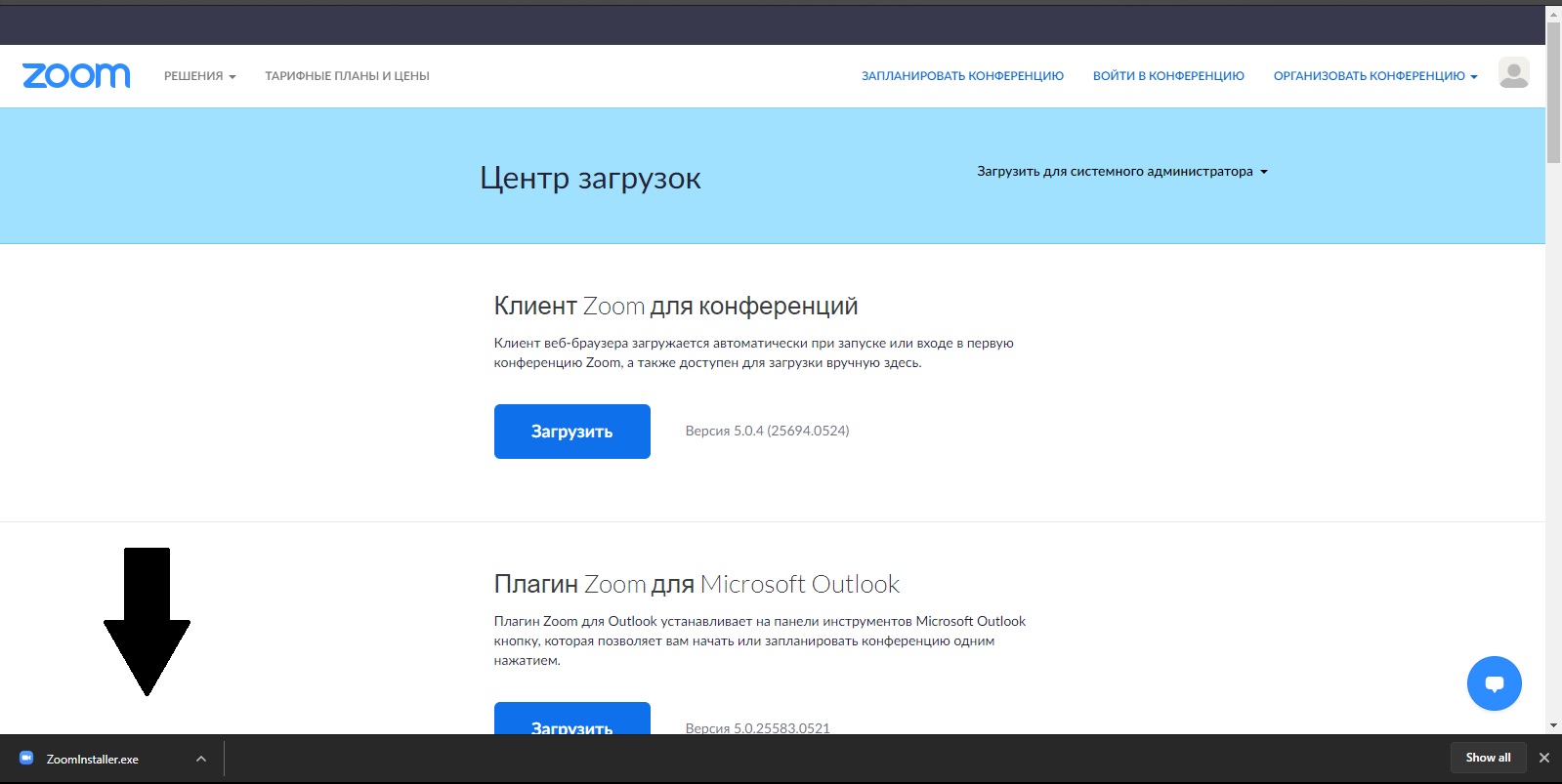 3. Программа установиться, нажмите «Войти в конференцию»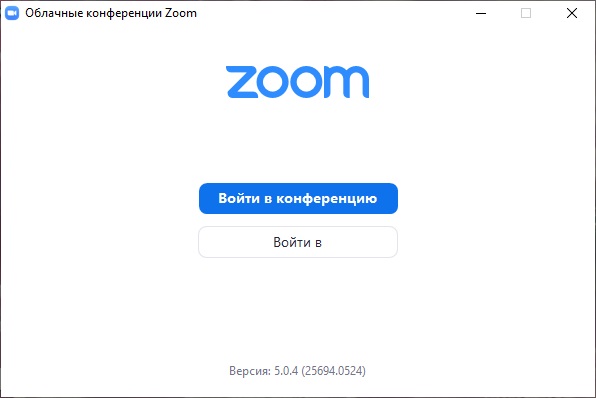 4. Введите идентификатор5. Введите парольИдентификатор конференции: 215 984 8289Пароль: 7a3rHq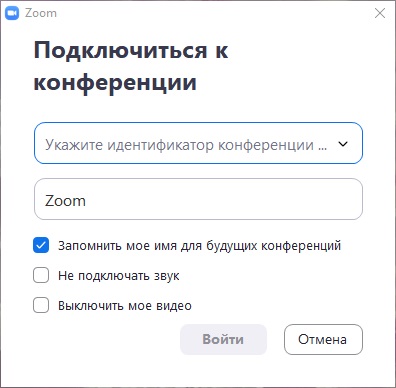 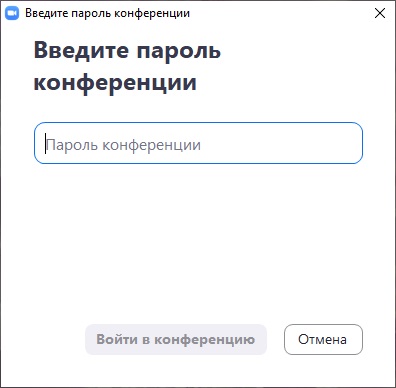 6. Подождите, пока организатор одобрит вход



7. Нажмите «Войти с использование звука компьютера»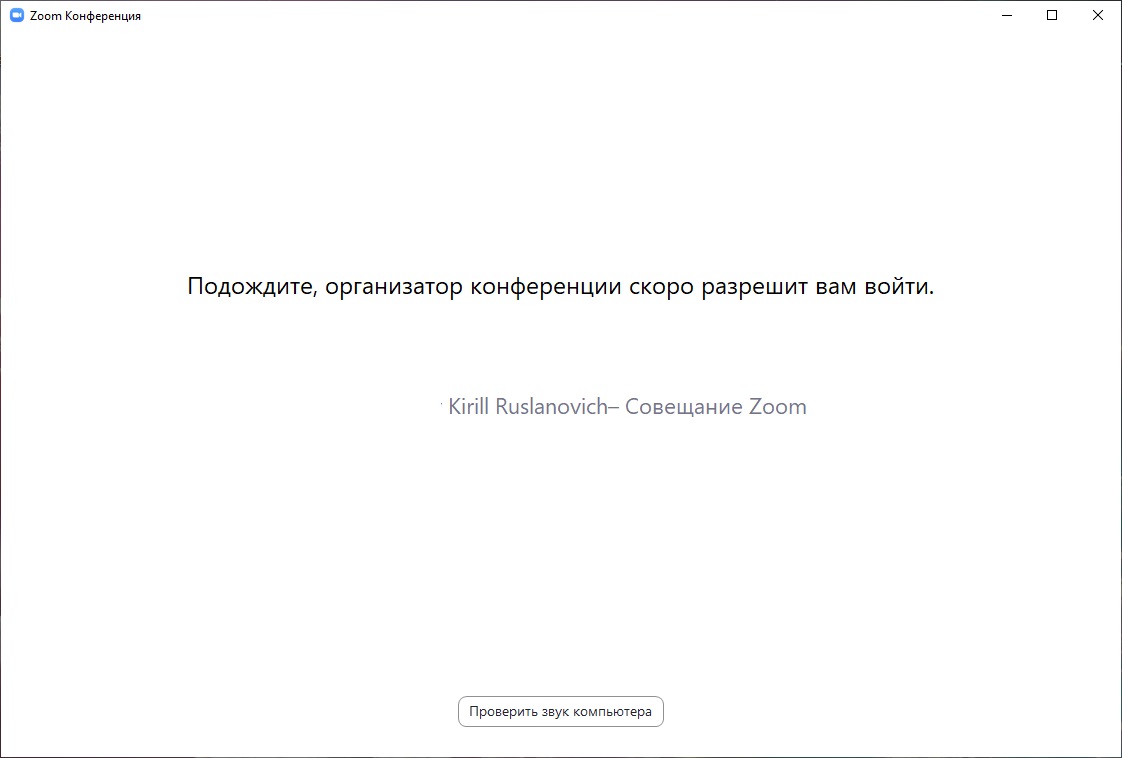 

8. Нажмите, чтобы включить или выключить микрофон, или видео 
Компьютер с камерой необходимо поставить так, чтобы окно (если оно есть в помещении) было перед вами, таким образом ваши лица будут хорошо освещаться. Если есть возможность вы должны сидеть не вплотную к стене для создания объема в кадре. Во время конференции просим отключить все посторонние возможные источники звука (радио, телевизор, телефон и т.д.). Закрыть окна.
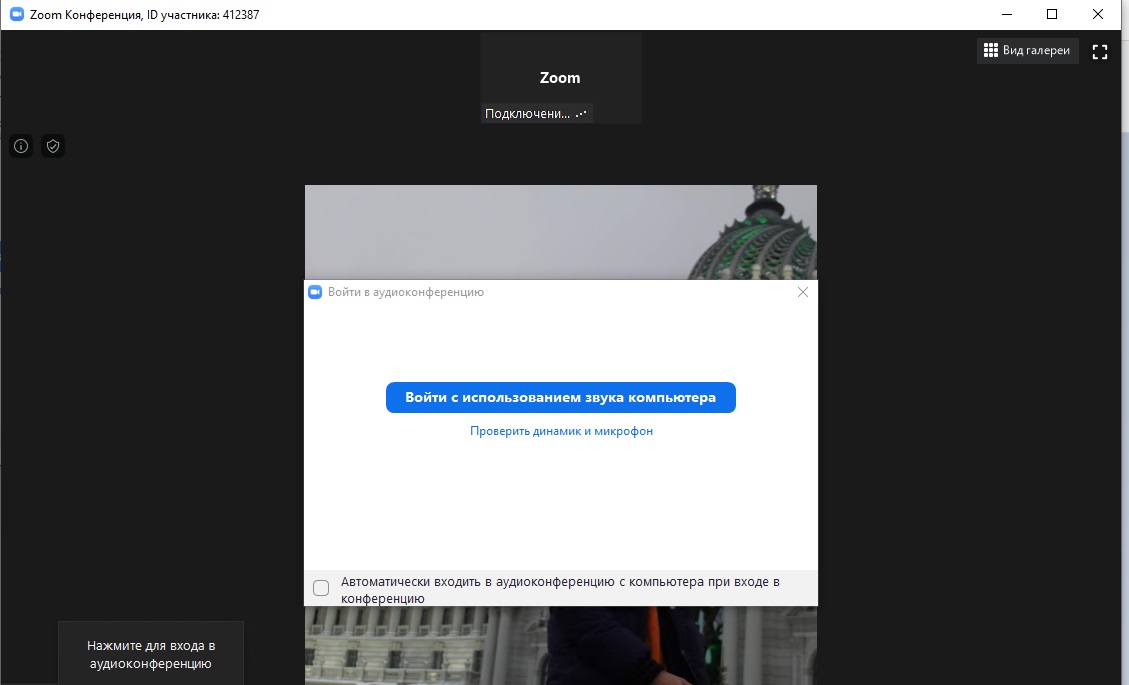 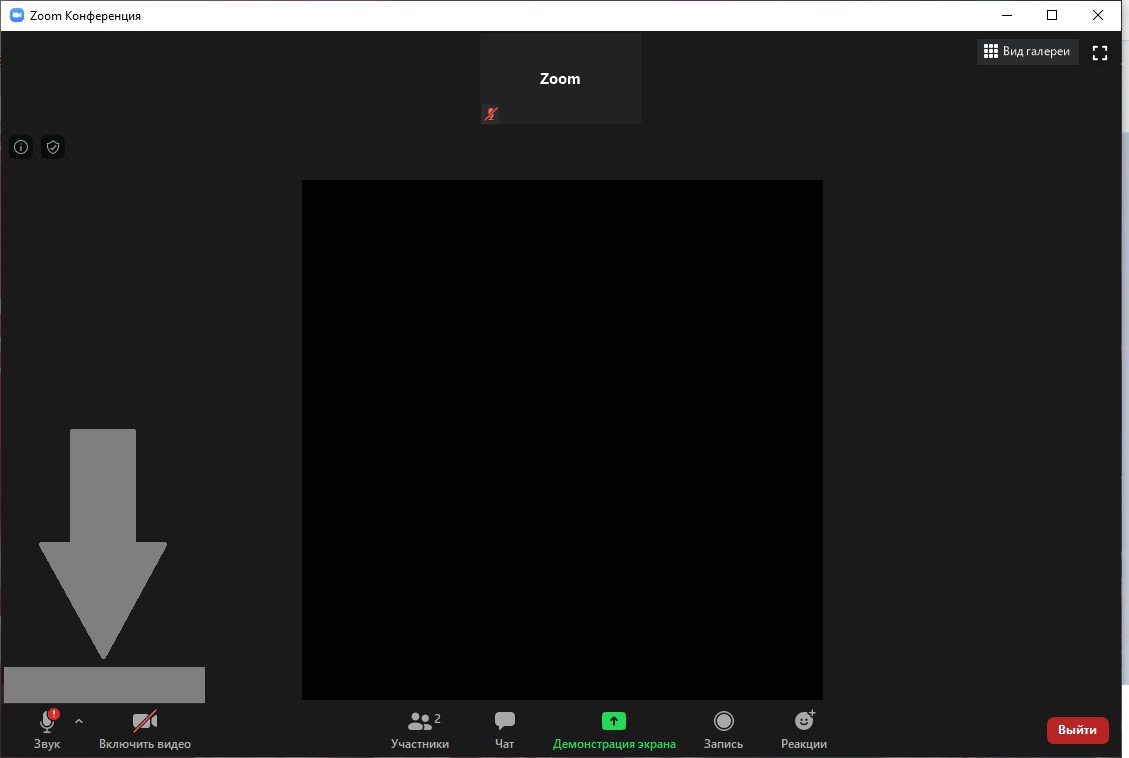 